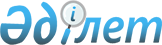 Об утверждении Правил оказания социальной помощи, установления размеров и определения перечня отдельных категорий нуждающихся граждан в Аршалынском районе
					
			Утративший силу
			
			
		
					Решение Аршалынского районного маслихата Акмолинской области от 23 декабря 2020 года № 70/5. Зарегистрировано Департаментом юстиции Акмолинской области 29 декабря 2020 года № 8272. Утратило силу решением Аршалынского районного маслихата Акмолинской области от 20 декабря 2023 года № 10/3
      Сноска. Утратило силу решением Аршалынского районного маслихата Акмолинской области от 20.12.2023 № 10/3 (вводится в действие по истечении десяти календарных дней после дня его первого официального опубликования).
      В соответствии с пунктом 2-3 статьи 6 Закона Республики Казахстан от 23 января 2001 года "О местном государственном управлении и самоуправлении в Республике Казахстан", постановлением Правительства Республики Казахстан от 21 мая 2013 года № 504 "Об утверждении Типовых правил оказания социальной помощи, установления размеров и определения перечня отдельных категорий нуждающихся граждан", Аршалынский районный маслихат РЕШИЛ:
      1. Утвердить прилагаемые Правила оказания социальной помощи, установления размеров и определения перечня отдельных категорий нуждающихся граждан в Аршалынском районе.
      2. Признать утратившими силу решения Аршалынского районного маслихата, согласно приложению к настоящему решению.
      3. Настоящее решение вступает в силу со дня государственной регистрации в Департаменте юстиции Акмолинской области и вводится в действие со дня официального опубликования.
      "СОГЛАСОВАНО" Правила оказания социальной помощи, установления размеров и определения перечня отдельных категорий нуждающихся граждан в Аршалынском районе
      Сноска. Приложение - в редакции решения Аршалынского районного маслихата Акмолинской области от 16.01.2023 № 37/5 (вводится в действие по истечении десяти календарных дней после дня его первого официального опубликования). Глава 1. Общие положения
      1. Настоящие Правила оказания социальной помощи, установления размеров и определения перечня отдельных категорий нуждающихся граждан в Аршалынском районе (далее - Правила) разработаны в соответствии с пунктом 2-3 статьи 6 Закона Республики Казахстан "О местном государственном управлении и самоуправлении в Республике Казахстан", постановлением Правительства Республики Казахстан от 21 мая 2013 года № 504 "Об утверждении Типовых правил оказания социальной помощи, установления размеров и определения перечня отдельных категорий нуждающихся граждан" (далее – Типовые правила) и определяют порядок оказания социальной помощи, установления размеров и определения перечня отдельных категорий нуждающихся граждан в Аршалынском районе.
      2. Основные термины и понятия, которые используются в настоящих Правилах:
      1) Государственная корпорация "Правительство для граждан" (далее – уполномоченная организация) – юридическое лицо, созданное по решению Правительства Республики Казахстан для оказания государственных услуг, услуг по выдаче технических условий на подключение к сетям субъектов естественных монополий и услуг субъектов квазигосударственного сектора в соответствии с законодательством Республики Казахстан, организации работы по приему заявлений на оказание государственных услуг, услуг по выдаче технических условий на подключение к сетям субъектов естественных монополий, услуг субъектов квазигосударственного сектора и выдаче их результатов услугополучателю по принципу "одного окна", а также обеспечения оказания государственных услуг в электронной форме, осуществляющее государственную регистрацию прав на недвижимое имущество по месту его нахождения;
      2) специальная комиссия – комиссия, создаваемая решением акима Аршалынского района по рассмотрению заявления лица (семьи), претендующего на оказание социальной помощи в связи с наступлением трудной жизненной ситуации;
      3) прожиточный минимум – необходимый минимальный денежный доход на одного человека, равный по величине стоимости минимальной потребительской корзины, рассчитываемой органом статистики Акмолинской области;
      4) праздничные дни – дни национальных и государственных праздников Республики Казахстан;
      5) среднедушевой доход семьи (гражданина) – доля совокупного дохода семьи, приходящаяся на каждого члена семьи в месяц;
      6) трудная жизненная ситуация – ситуация, объективно нарушающая жизнедеятельность гражданина, которую он не может преодолеть самостоятельно;
      7) уполномоченный орган – государственное учреждение "Отдел занятости и социальных программ Аршалынского района";
      8) участковая комиссия – комиссия, создаваемая решением акимов соответствующих административно – территориальных единиц для проведения обследования материального положения лиц (семей), обратившихся за социальной помощью, и подготовки заключений;
      9) предельный размер – утвержденный максимальный размер социальной помощи.
      3. Настоящие Правила распространяются на лиц, постоянно проживающих на территории Аршалынского района.
      4. Для целей настоящих Правил под социальной помощью понимается помощь, предоставляемая местным исполнительным органом в денежной или натуральной форме отдельным категориям нуждающихся граждан (далее – получатели) в случае наступления трудной жизненной ситуации, а также к памятным датам и праздничным дням.
      5. Меры социальной поддержки, предусмотренные статьей 16 Закона Республики Казахстан "О социальной защите лиц с инвалидностью в Республике Казахстан", подпунктом 2) статьи 10, подпунктом 2) статьи 11, подпунктом 2) статьи 12, подпунктом 2) статьи 13, статьей 17 Закона Республики Казахстан "О ветеранах", оказываются в порядке, определенном настоящими Правилами.
      6. Социальная помощь предоставляется единовременно и (или) периодически (ежемесячно). Глава 2. Порядок оказания социальной помощи, определения перечня отдельных категорий нуждающихся получателей и установления размеров социальной помощи
      7. Социальная помощь к праздничным дням оказывается единовременно в виде денежных выплат следующим категориям граждан:
      1) 15 февраля – День вывода ограниченного контингента советских войск из Демократической Республики Афганистан:
      военнослужащим, которым инвалидность установлена вследствие ранения, контузии, увечья, полученных при защите бывшего Союза ССР, исполнении иных обязанностей воинской службы в другие периоды, или вследствие заболевания, связанного с пребыванием на фронте, а также при прохождении воинской службы в Афганистане или других государствах, в которых велись боевые действия – 15 (пятнадцать) месячных расчетных показателей;
      военнослужащим Республики Казахстан, выполнявшим задачи согласно межгосударственным договорам и соглашениям по усилению охраны границы Содружества Независимых Государств на таджикско-афганском участке в период с сентября 1992 года по февраль 2001 года – 15 (пятнадцать) месячных расчетных показателей;
      2) 26 апреля – День памяти ликвидации аварии на Чернобыльской атомной электростанции:
      лицам, принимавшим участие в ликвидации последствий катастрофы на Чернобыльской атомной электростанции в 1986-1987 годах, других радиационных катастроф и аварий на объектах гражданского или военного назначения, а также участвовавшим непосредственно в ядерных испытаниях – 5 (пять) месячных расчетных показателей;
      3) 9 мая – День Победы:
      ветеранам Великой Отечественной войны – 1 000 000 (один миллион) тенге;
      военнослужащим, а также лицам начальствующего и рядового состава органов внутренних дел и государственной безопасности бывшего Союза ССР, проходившие в период Великой Отечественной войны службу в городах, участие в обороне которых засчитывалось до 1 января 1998 года в выслугу лет для назначения пенсии на льготных условиях, установленных для военнослужащих частей действующей армии – 100 000 (сто тысяч) тенге;
      лицам вольнонаемного состава Советской Армии, Военно-Морского Флота, войск и органов внутренних дел и государственной безопасности бывшего Союза ССР, занимавшим штатные должности в воинских частях, штабах, учреждениях, входивших в состав действующей армии в период Великой Отечественной войны, либо находившимся в соответствующие периоды в городах, участие в обороне которых засчитывалось до 1 января 1998 года в выслугу лет для назначения пенсии на льготных условиях, установленных для военнослужащих частей действующей армии – 100 000 (сто тысяч) тенге;
      лицам, которые в период Великой Отечественной войны находились в составе частей, штабов и учреждений, входивших в состав действующей армии и флота, в качестве сыновей (воспитанников) полков и юнг – 100 000 (сто тысяч) тенге;
      лицам, принимавшим участие в боевых действиях против фашистской Германии и ее союзников в годы Второй мировой войны на территории зарубежных стран в составе партизанских отрядов, подпольных групп и других антифашистских формирований – 100 000 (сто тысяч) тенге;
      лицам начальствующего и рядового состава органов государственной безопасности бывшего Союза ССР и органов внутренних дел, которым инвалидность установлена вследствие ранения, контузии, увечья, полученных при исполнении служебных обязанностей, либо вследствие заболевания, связанного с пребыванием на фронте или выполнением служебных обязанностей в государствах, в которых велись боевые действия – 100 000 (сто тысяч) тенге;
      гражданам, работавшим в период блокады в городе Ленинграде на предприятиях, в учреждениях и организациях города и награжденные медалью "За оборону Ленинграда" или знаком "Житель блокадного Ленинграда" – 60 000 (шестьдесят тысяч) тенге;
      несовершеннолетним узникам концлагерей, гетто и других мест принудительного содержания, созданных фашистами и их союзниками в период Второй мировой войны – 100 000 (сто тысяч) тенге;
      лицам из числа бойцов и командного состава истребительных батальонов, взводов и отрядов защиты народа, действовавших в период с 1 января 1944 года по 31 декабря 1951 года на территории Украинской ССР, Белорусской ССР, Литовской ССР, Латвийской ССР, Эстонской ССР, которым инвалидность установлена вследствие ранения, контузии или увечья, полученных при исполнении служебных обязанностей в этих батальонах, взводах, отрядах – 60 000 (шестьдесят тысяч) тенге;
      родителям и не вступившим в повторный брак вдовам воинов, погибших (умерших, пропавших без вести) в Великой Отечественной войне; супруге (супругу), не вступившей (вступившему) в повторный брак – 5 (пять) месячных расчетных показателей;
      супруге (супругу) умершего лица с инвалидностью вследствие ранения, контузии, увечья или заболевания, полученных в период Великой Отечественной войны, или лица, приравненного по льготам к лицам с инвалидностью вследствие ранения, контузии, увечья или заболевания, полученных в период Великой Отечественной войны, а также супруге (супругу) умершего участника Великой Отечественной войны, партизана, подпольщика, гражданина, награжденного медалью "За оборону Ленинграда" или знаком "Жителю блокадного Ленинграда", признававшихся лицами с инвалидностью в результате общего заболевания, трудового увечья и других причин (за исключением противоправных), которые не вступали в повторный брак – 30 000 (тридцать тысяч) тенге;
      лицам, награжденным орденами и медалями бывшего Союза ССР за самоотверженный труд и безупречную воинскую службу в тылу в годы Великой Отечественной войны – 30 000 (тридцать тысяч) тенге;
      лицам, проработавшим (прослужившим) не менее шести месяцев с 22 июня 1941 года по 9 мая 1945 года и не награжденным орденами и медалями бывшего Союза ССР за самоотверженный труд и безупречную воинскую службу в тылу в годы Великой Отечественной войны – 30 000 (тридцать тысяч) тенге;
      семьям военнослужащих, погибших (умерших) при прохождении воинской службы в мирное время – 5 (пять) месячных расчетных показателей;
      4) 29 августа – День закрытия Семипалатинского испытательного ядерного полигона:
      гражданам (семьям), пострадавшим вследствие ядерных испытаний на Семипалатинском испытательном ядерном полигоне – 5 (пять) месячных расчетных показателей;
      5) 25 октября – День Республики:
      пенсионерам с минимальным и ниже минимального размера пенсии – 2 (два) месячных расчетных показателей;
      6) второе воскресенье октября – День лиц с инвалидностью Республики Казахстан:
      лицам с инвалидностью всех групп – 2 (два) месячных расчетных показателей;
      детям с инвалидностью - 2 (два) месячных расчетных показателей;
      7) 16 декабря – День Независимости:
      лицам, принимавшим участие в событиях 17-18 декабря 1986 года в Казахстане, реабилитированным в порядке, установленном Законом Республики Казахстан "О реабилитации жертв массовых политических репрессий" – 5 (пять) месячных расчетных показателей;
      жертвам политических репрессий, лицам, пострадавшим от политических репрессий, имеющим инвалидность или являющимся пенсионерами – 5 (пять) месячных расчетных показателей.
      8. Социальная помощь оказывается отдельным категориям нуждающихся граждан, оказавшимся в трудной жизненной ситуации единовременно или периодически (ежемесячно) по заявлению:
      1) гражданам (семьям), пострадавшим вследствие стихийного бедствия или пожара, не позднее трех месяцев после наступления трудной жизненной ситуации, без учета среднедушевого дохода – 25 (двадцать пять) месячных расчетных показателей, единовременно;
      2) гражданам, имеющим социально значимые заболевания (туберкулез), на основании списка уполномоченной организации и справки, подтверждающей заболевание, без подачи заявления – 10 (десять) месячных расчетных показателей в течение шести месяцев, ежемесячно;
      3) гражданам, имеющим социально значимые заболевания (болезнь, вызванная вирусом иммунодефицита человека (ВИЧ)), на основании заключения врачебно-консультационной комиссии, без учета среднедушевого дохода – 15 (пятнадцать) месячных расчетных показателей, единовременно;
      4) родителям или иным законным представителям детей, больных болезнью, вызванной вирусом иммунодефицита человека (ВИЧ), состоящим на учете в организациях здравоохранения, на основании заключения врачебно-консультационной комиссии, без учета среднедушевого дохода в размере двукратного прожиточного минимума, ежемесячно;
      5) гражданам, имеющим социально значимые заболевания (злокачественные новообразования), на основании заключения врачебно-консультационной комиссии, без учета среднедушевого дохода – 15 (пятнадцать) месячных расчетных показателей, ежегодно;
      6) ветеранам Великой Отечественной войны, ветеранам боевых действий на территории других государств, ветеранам, приравненным по льготам к ветеранам Великой Отечественной войны, другим лицам, на которых распространяется действие Закона Республики Казахстан "О ветеранах", ветеранам труда, лицам, достигшим пенсионного возраста, лицам с инвалидностью всех групп, детям с инвалидностью, многодетным матерям, награжденным подвесками "Алтын алқа", "Күміс алқа", одному из родителей (законному представителю) детей с инвалидностью, многодетных семей, имеющих четырех и более детей в возрасте до восемнадцати лет, и детей из многодетных семей в возрасте до восемнадцати лет – в виде освобождения от оплаты за проезд на маршрутах пригородного пассажирского транспорта, при предоставлении оригинала документа, подтверждающий статус получателя;
      7) студентам из числа малообеспеченных и многодетных семей, проживающим в сельской местности, обучающимся по очной форме обучения в организациях технического и профессионального образования на платной основе, один раз в год в размере сто процентной стоимости годового обучения на основании копии договора с учебным заведением, заверенной нотариально, справки с места учебы, справки, подтверждающей принадлежность заявителя (семьи) к получателям адресной социальной помощи или копии документа, подтверждающего статус многодетной семьи;
      8) студентам из числа малообеспеченных и многодетных семей, проживающим в сельской местности, обучающимся по очной форме обучения в высших медицинских учебных заведениях на платной основе, один раз в год в размере сто процентной стоимости годового обучения на основании копии договора с учебным заведением, заверенной нотариально, копии договора заключенного между акимом района, студентом и работодателем заверенной нотариально, справки с места учебы, справки, подтверждающей принадлежность заявителя (семьи) к получателям адресной социальной помощи или копии документа, подтверждающего статус многодетной семьи;
      9) ветеранам Великой Отечественной войны на расходы за оплату коммунальных услуг и абонентской платы за услуги телефонной связи, путем перечисления на лицевые счета получателей, согласно предоставленным копиям квитанций заявителем – 100 (сто) процентов, ежемесячно;
      10) лицам, освободившимся из мест лишения свободы и состоящим на учете службы пробации, по предоставлению справки об освобождении, не позднее шести месяцев, без учета среднедушевого дохода – 15 (пятнадцать) месячных расчетных показателей, единовременно;
      11) гражданам (семьям), имеющим доход ниже прожиточного минимума, оказавшимся в трудной жизненной ситуации – 15 (пятнадцать) месячных расчетных показателей, единовременно.
      9. Порядок оказания социальной помощи, основания для прекращения и возврата предоставляемой социальной помощи определяется согласно Типовым правилам.
      10. Социальная помощь к праздничным дням оказывается по списку, утверждаемому местным исполнительным органом по предоставлению уполномоченной организации без истребования заявлений от получателей.
      11. Финансирование расходов на предоставление социальной помощи осуществляется в пределах средств, предусмотренных бюджетом Аршалынского района на текущий финансовый год.
      12. Социальная помощь предоставляется в денежной форме через банки второго уровня или организации, имеющие лицензии на соответствующие виды банковских операций, путем перечисления на счета получателей. Глава 3. Заключительное положение
      13. Мониторинг и учет предоставления социальной помощи проводит уполномоченный орган с использованием базы данных автоматизированной информационной системы "Е-Собес". Перечень признанных утратившими силу решений Аршалынского районного маслихата
      1. Решение Аршалынского районного маслихата "Об утверждении Правил оказания социальной помощи, установления размеров и определения перечня отдельных категорий нуждающихся граждан Аршалынского района" от 20 августа 2013 года № 18/2 (зарегистрировано в Реестре государственной регистрации нормативных правовых актов № 3801, опубликовано 27 сентября 2013 года в районных газетах "Аршалы айнасы", "Вперед").
      2. Решение Аршалынского районного маслихата "О внесении изменений в решение Аршалынского районного маслихата от 20 августа 2013 года № 18/2 "Об утверждении Правил оказания социальной помощи, установления размеров и определения перечня отдельных категорий нуждающихся граждан Аршалынского района" от 27 августа 2014 года № 31/4 (зарегистрировано в Реестре государственной регистрации нормативных правовых актов № 4354, опубликовано 26 сентября 2014 года в районных газетах "Аршалы айнасы", "Вперед").
      3. Решение Аршалынского районного маслихата "О внесении дополнения в решение Аршалынского районного маслихата от 20 августа 2013 года № 18/2 "Об утверждении Правил оказания социальной помощи, установления размеров и определения перечня отдельных категорий нуждающихся граждан Аршалынского района" от 03 августа 2015 года № 44/5 (зарегистрировано в Реестре государственной регистрации нормативных правовых актов № 4962, опубликовано 11 сентября 2015 года в информационно-правовой системе "Әділет").
      4. Решение Аршалынского районного маслихата "О внесении изменения в решение Аршалынского районного маслихата от 20 августа 2013 года № 18/2 "Об утверждении Правил оказания социальной помощи, установления размеров и определения перечня отдельных категорий нуждающихся граждан Аршалынского района" от 11 ноября 2015 года № 46/2 (зарегистрировано в Реестре государственной регистрации нормативных правовых актов № 5108, опубликовано 15 декабря 2015 года в информационно-правовой системе "Әділет").
      5. Решение Аршалынского районного маслихата "О внесении изменений в решение Аршалынского районного маслихата от 20 августа 2013 года № 18/2 "Об утверждении Правил оказания социальной помощи, установления размеров и определения перечня отдельных категорий нуждающихся граждан Аршалынского района" от 24 мая 2016 года № 5/5 (зарегистрировано в Реестре государственной регистрации нормативных правовых актов № 5427, опубликовано 04 июля 2016 года в информационно-правовой системе "Әділет").
      6. Решение Аршалынского районного маслихата "О внесении изменения в решение Аршалынского районного маслихата от 20 августа 2013 года № 18/2 "Об утверждении Правил оказания социальной помощи, установления размеров и определения перечня отдельных категорий нуждающихся граждан Аршалынского района" от 26 августа 2016 года № 7/2 (зарегистрировано в Реестре государственной регистрации нормативных правовых актов № 5543, опубликовано 06 октября 2016 года в информационно-правовой системе "Әділет").
      7. Решение Аршалынского районного маслихата "О внесении дополнения в решение Аршалынского районного маслихата от 20 августа 2013 года № 18/2 "Об утверждении Правил оказания социальной помощи, установления размеров и определения перечня отдельных категорий нуждающихся граждан Аршалынского района" от 15 марта 2018 года № 23/9 (зарегистрировано в Реестре государственной регистрации нормативных правовых актов под № 6489, опубликовано 09 апреля 2018 года в Эталонном контрольном банке нормативных правовых актов Республики Казахстан в электронном виде).
      8. Решение Аршалынского районного маслихата "О внесении изменения и дополнения в решение Аршалынского районного маслихата от 20 августа 2013 года № 18/2 "Об утверждении Правил оказания социальной помощи, установления размеров и определения перечня отдельных категорий нуждающихся граждан Аршалынского района" от 11 октября 2018 года № 28/2 (зарегистрировано в Реестре государственной регистрации нормативных правовых актов под № 6816, опубликовано 01 ноября 2018 года в Эталонном контрольном банке нормативных правовых актов Республики Казахстан в электронном виде).
      9. Решение Аршалынского районного маслихата "О внесении дополнения в решение Аршалынского районного маслихата от 20 августа 2013 года № 18/2 "Об утверждении Правил оказания социальной помощи, установления размеров и определения перечня отдельных категорий нуждающихся граждан Аршалынского района" от 04 февраля 2019 года № 36/2 (зарегистрировано в Реестре государственной регистрации нормативных правовых актов под № 7064, опубликовано 12 февраля 2019 года в Эталонном контрольном банке нормативных правовых актов Республики Казахстан в электронном виде).
					© 2012. РГП на ПХВ «Институт законодательства и правовой информации Республики Казахстан» Министерства юстиции Республики Казахстан
				
      Председатель сессиирайонного маслихата

А.Сулейменов

      Исполняющая обязанностисекретаря районногомаслихата

И.Слободянюк

      Акимат Аршалынского района
Приложение к решению
Аршалынского районного
маслихата от 23 декабря
2020 года № 70/5Приложение
к решению Аршалынского
районного маслихата
от 23 декабря 2020 года
№ 70/5